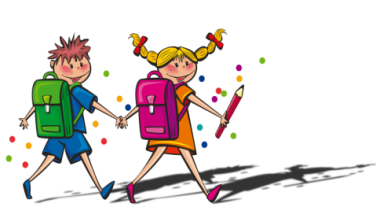 Devoirs et leçons du 9 novembre au 16 novembre591-691DevoirsMatérielLeçonsMatérielOBLIGATOIRESOBLIGATOIRESOBLIGATOIRESOBLIGATOIRESOBLIGATOIRES5Lecture p.69 à 106RomanVocabulaire : thème 3 semaine 4aide-mémoire5Chercher 5 mots dans le dictionnaireCréation d’une médaille pour toiCahier Canada carnet littéraireGrammaire : l’accord du verbe avec son sujet + futur simpleAide-mémoire p. 11 & 316Lecture p. 83 à 117RomanSavoirs essentiels : mesureLexique prest-math p. 156Troisième partie (questions 13 à 18)D-T  de lectureTables : 1  à 12 (+, -, x, ÷)AgendaContinuer ses recherches pour son super-héros : mission sauver l’humanité!D-T projetSignatures au courant de la semaine: Examen d’univers social 591Examen de lecture La fête des MortsÉcriture mon Super-HérosRésoudreMémo dans l’agenda pour la rencontre de parents (jeudi)Présentations des Super-Héros dans la semaine du 16 novembre.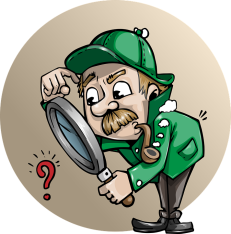 Signatures au courant de la semaine: Examen d’univers social 591Examen de lecture La fête des MortsÉcriture mon Super-HérosRésoudreMémo dans l’agenda pour la rencontre de parents (jeudi)Présentations des Super-Héros dans la semaine du 16 novembre.2 Traces d’étude de vocabulaire1 dans la nouvelle série (16 à 21)Cahiers canada traces d’étude + aide-mémoireSignatures au courant de la semaine: Examen d’univers social 591Examen de lecture La fête des MortsÉcriture mon Super-HérosRésoudreMémo dans l’agenda pour la rencontre de parents (jeudi)Présentations des Super-Héros dans la semaine du 16 novembre.Signatures au courant de la semaine: Examen d’univers social 591Examen de lecture La fête des MortsÉcriture mon Super-HérosRésoudreMémo dans l’agenda pour la rencontre de parents (jeudi)Présentations des Super-Héros dans la semaine du 16 novembre.Recopier son texte Super-Héros anne.tessier@ggl.csmb.qc.caordinateurSignatures au courant de la semaine: Examen d’univers social 591Examen de lecture La fête des MortsÉcriture mon Super-HérosRésoudreMémo dans l’agenda pour la rencontre de parents (jeudi)Présentations des Super-Héros dans la semaine du 16 novembre.Signatures au courant de la semaine: Examen d’univers social 591Examen de lecture La fête des MortsÉcriture mon Super-HérosRésoudreMémo dans l’agenda pour la rencontre de parents (jeudi)Présentations des Super-Héros dans la semaine du 16 novembre.FACULTATIFSFACULTATIFSFACULTATIFSSignatures au courant de la semaine: Examen d’univers social 591Examen de lecture La fête des MortsÉcriture mon Super-HérosRésoudreMémo dans l’agenda pour la rencontre de parents (jeudi)Présentations des Super-Héros dans la semaine du 16 novembre.Signatures au courant de la semaine: Examen d’univers social 591Examen de lecture La fête des MortsÉcriture mon Super-HérosRésoudreMémo dans l’agenda pour la rencontre de parents (jeudi)Présentations des Super-Héros dans la semaine du 16 novembre.Les inséparables : Le présent et le futur simpleordinateurSignatures au courant de la semaine: Examen d’univers social 591Examen de lecture La fête des MortsÉcriture mon Super-HérosRésoudreMémo dans l’agenda pour la rencontre de parents (jeudi)Présentations des Super-Héros dans la semaine du 16 novembre.Signatures au courant de la semaine: Examen d’univers social 591Examen de lecture La fête des MortsÉcriture mon Super-HérosRésoudreMémo dans l’agenda pour la rencontre de parents (jeudi)Présentations des Super-Héros dans la semaine du 16 novembre.3 exercices envoyés sur NetmathsordinateurSignatures au courant de la semaine: Examen d’univers social 591Examen de lecture La fête des MortsÉcriture mon Super-HérosRésoudreMémo dans l’agenda pour la rencontre de parents (jeudi)Présentations des Super-Héros dans la semaine du 16 novembre.Signatures au courant de la semaine: Examen d’univers social 591Examen de lecture La fête des MortsÉcriture mon Super-HérosRésoudreMémo dans l’agenda pour la rencontre de parents (jeudi)Présentations des Super-Héros dans la semaine du 16 novembre.Infos-Jeunes : Le Canada interdit le plastique …(27 octobre 2020)ordinateurSignatures au courant de la semaine: Examen d’univers social 591Examen de lecture La fête des MortsÉcriture mon Super-HérosRésoudreMémo dans l’agenda pour la rencontre de parents (jeudi)Présentations des Super-Héros dans la semaine du 16 novembre.Signatures au courant de la semaine: Examen d’univers social 591Examen de lecture La fête des MortsÉcriture mon Super-HérosRésoudreMémo dans l’agenda pour la rencontre de parents (jeudi)Présentations des Super-Héros dans la semaine du 16 novembre.                                  Étude                                   Univers social                            devoirs                                  Étude                                   Univers social                            devoirsLigne du tempsSCIENCESARTSECR